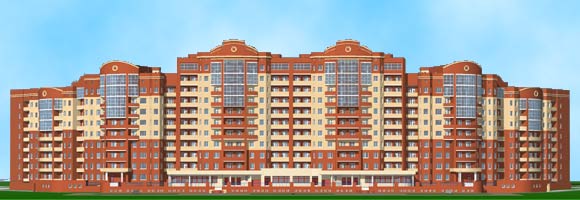 Товарищество собственников жилья"Путилково-Люкс"143411, Московская обл. Красногорский р-н, дер. Путилково, вл. 17143441, Московская обл.г.о. Красногорск, дер. Путилково, ул. Томаровича д. 1Отчет Правления ТСЖ «Путилково-Люкс» за  2020г.:Отопление и ГВС: Проведена плановая подготовка к отопительному сезону 2020/2021 гг. Подготовлен и сдан паспорт готовности дома №1 к отопительному сезону 2020/2021.Содержание и ремонт общедомового имущества: Ремонт кровли 6 под. Ежедневные работы по дезинфекции подъездов, входных групп10 Суды:Поданы судебные заявления на 5 должников (новые). По некоторым старым искам суды продолжаются.Получены приказы по 3 чел.Получены исполнительные листы на 2 чел.Начато исполнительное производство на 3 должников.Оплачен 2 долга через судебных приставовВыигран иск в Арбитражном суде с ОАО «Красногорская теплосеть».Заключен договор с юристом с оплатой по разовым заданиям. Сэкономленные суммы по смете предлагаем перевести в Резервный фонд и использовать их в 2021г. (юридические услуги). В квитанциях в 2021г. эту статью уменьшить. Вынести на общее собрание членов ТСЖ в 2021 г. Предлагаем также выносить затраты на представителя (юриста ТСЖ) в исковые требования к должникам по ЖКУ,11.Нежилые помещения:Муниципальные контракты с 4 организациямиАгентские договора с 6 организациями.Оплачивают в полном объеме    2510.5   кв м12.Подземная автостоянка:Продолжаем поиск инвестора для ремонта . Были проведены переговоры с 3 организациями, парковка была осмотрена ими, получены 3 коммерческих предложения от них по подготовке Рабочего проекта на парковку. Предложения были разосланы собственникам машиномест , но ответов от них не поступило. Работы продолжатся в 2021г.12.     Работа с Администрацией поселения, района:Письма и ответы по отоплению, ГВС, ХВСЛичные встречи и переговоры по этим вопросамПродолжается сбор денег в Фонд капитального ремонта, согласно постановлению правительства МО – 9,07 руб/кв м. Согласно решению Общего собрания (Протокол №02/08/2016 от 08.08.2016г.) ТСЖ открыло специальный счет в ВТБ Банк Москвы, на котором будут аккумулироваться деньги на капитальный ремонт общего имущества дома. Сумма ежемесячно перечисляется собственниками на спец. Счет в отдельных квитанциях.Сведения о пополнении счета выкладываются в ГИС ЖКХ.13.       Работа правления:Проведены 3 заочных заседания правления.Подготовлены документы для проверки ревизионной комиссии. Вся информация выкладывается на сайт ТСЖ, жил.инспекции.Выложена информация по дому в ГИС ЖКХ (договор с Роскварталом) Предлагаем Установку  пеней за несвоевременные оплаты ЖКУЕжегодно обновляется реестр собственников жилых/нежилых помещений.Создан дополнительный сайт ТСЖ на платформе «Росквартал»- путилково-люкс.рфИнформация регулярно выкладывается на сайт ТСЖ –putilkovo-luks.ru14.    ОСС и ОСПЧ:проведены 2 общих собраний собственников (ОСС)  и 1 внеочередное ОСС по переходу на оплату «вывоза ТКО» через ТСЖ. Заключен договор с РРО по оплате за «вывоз ТКО» по факту .  Количество вывозимых контейнеров ежемесячно передаются им.Решения ОСПЧ выполнены не в полном объеме , ввиду пандемии. Косметический ремонт лифтовых кабин переносится на 2021г. с использованием суммы, собранной на эти цели в 2020г. (статья «лифты»)Подписи членов правления ТСЖ « Путилково-Люкс»:Берестова М.В.          _________________Чемпояш А.Н._______________________Глотов И.А._________________________Силаков Е.М________________________Председатель правления ТСЖ «Путилково-Люкс»                              Саркисян Е.Г.20.04.2021г..